
Birth to Five Program
Suggested Articles/Videos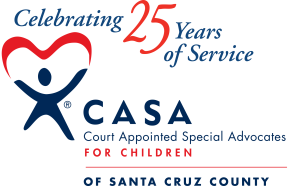 (December 2017)ARTICLES/BooksAttachment  Bonding and Reciprocal Connectedness – Arredondohttp://www.ocfcpacourts.us/assets/files/list-751/file-924.pdfThe Impact of Domestic Violence on Infants and Young Childrenhttp://www.imhpromotion.ca/portals/0/IMHP%20PDFs/Domestic%20Violence%20Brief.pdfFour Reasons Parenting Trauma is Incredibly Difficulthttp://emergingmama.com/4-reasons-parenting-trauma-is-incredibly-difficult/Infants and Toddlers in Foster Carehttps://www.ncbi.nlm.nih.gov/pmc/articles/PMC3780411/Perry, Bonding and Attachment in Maltreated Children: Consequences of Emotional Neglect in Childhood, ChildTrauma Academy, 2001https://childtrauma.org/wp-content/uploads/2013/11/Bonding_13.pdfBuilding the Skills Adults Need for Life: A Guide for Practitionershttp://46y5eh11fhgw3ve3ytpwxt9r.wpengine.netdna-cdn.com/wp-content/uploads/2017/08/HCDC_BuildingCoreLifeSkills.pdfThe Emotional Life of the Toddler
Lieberman, A. (1993) Reaching and Teaching Children Exposed to Trauma (written for Early Childhood Educators)
Sorrels, B. (2015) Totally Present: The Science, Art, and Practice of Mindfulness
Winston, D. & Smalley, S. (2010)VIDEOSHow childhood trauma affects health across a lifetime | Nadine Burke Harrishttps://www.youtube.com/watch?v=95ovIJ3dsNkChildren from Hard Places and the Brain: Chapter 1 Building the House: How the Brain Developshttps://www.youtube.com/watch?v=ak6z3pqNqFU&feature=youtu.beThe Science of Neglect
https://www.youtube.com/watch?v=bF3j5UVCSCA&list=PLuKMerO1zya_3krFpcOKgaeB2_2zQgYua&index=10&spfreload=1The Beginnings of Life
https://www.netflix.com/title/80107990Helping Babies from the Benchhttps://youtu.be/uMdzWanJh98You and Your Foster Child Parenting Guideshttp://www.ocd.pitt.edu/You-and-Your-Foster-Child-Parenting-Guides/48/Default.aspx